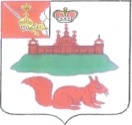 МУНИЦИПАЛЬНОЕ СОБРАНИЕКИЧМЕНГСКО-ГОРОДЕЦКОГО МУНИЦИПАЛЬНОГО РАЙОНА ВОЛОГОДСКОЙ ОБЛАСТИРЕШЕНИЕс. Кичменгский ГородокО досрочном прекращении  полномочийглавы района   Дьяковой Л.Н.На сновании заявления главы Кичменгско-Городецкого муниципального района Дьяковой Л.Н. о досрочном сложении полномочий  по собственному желанию в связи с избранием депутатом Совета муниципального образования Городецкое, постановления территориальной избирательной комиссии Кичменгско-Городецкого  муниципального района  от 13.09.2020 № 110/748 об избрании 13 сентября 2020 года Дьяковой Л.Н. депутатом Совета муниципального образования Городецкое Кичменгско-Городецкого  муниципального района  Вологодской  области второго созыва по многомандатному избирательному округу № 3, в соответствии с пунктом 2 части 6 статьи 36 Федерального закона от  06.10.2003  № 131-ФЗ «Об общих принципах организации местного самоуправления в Российской Федерации», пунктом 2 части 1 статьи  32 Устава Кичменгско-Городецкого муниципального района Муниципальное Собрание РЕШИЛО:1. Принять отставку по собственному желанию главы  Кичменгско-Городецкого муниципального района Дьяковой Любови Николаевны в связи с  избранием ее депутатом Совета муниципального образования Городецкое и прекратить досрочно  полномочия главы Кичменгско-Городецкого муниципального района Дьяковой Л.Н. 18 сентября  2020 года.2. Настоящее решение вступает в силу со дня его принятия, подлежит опубликованию в районной газете «Заря Севера» и размещению на сайте Кичменгско-Городецкого муниципального района в сети Интернет.Глава района                                                                                         Л.Н.Дьяковаот18.09.2020№244